Túrakód: F-K_9-sz	/	Táv.: 25 km	/	Frissítve: 2021-01-29Túranév: Futó középtáv 9-szakaszLeírás:Teljesítménytúránk 4 résztávból áll.
Teljesítése 3 ellenőrzőpont-igazolást igényel. A rajt és a cél a túra két végpontjának közelében található, az első, illetve az utolsó terepi ellenőrzőpontoknál. Időmérés e két pont között történik! Az első, illetve az utolsó résztávok csupán a legközelebbi buszmegállótól/buszmegállóig navigálják a túrázót. (Ha más közlekedési eszközzel jutsz ide, vagy haza, akkor bejárásuk nem kötelező.)Rajt: Ecseri templomrom / 014QR / N46 45.364 E20 23.329.Cél: Megyehatár-fakereszt / 016QR / N46 45.919 E20 18.651. 1. résztáv: /Buszmegálló: Fábiánsebestyéni útelágazás - Ecseri templomrom /A buszmegállótól ÉK-i irányba induljunk, szűk 300 m után térjünk is le róla balra (ÉNY), a házak irányába. Haladjunk egyenesen, kissé beljebb, ahol már látni is fogjuk balunkon az Ecseri-templomromot, melynél megtaláljuk első ellenőrzőpontunkat (014QR). A rom előtti tégla oszlop/ülőke egyikén találjuk a táblát. Itt tudjuk elindítani túránk érdemi részét, és az időmérést. 2. résztáv: /Ecseri templomrom - Gödény-halom/Visszatérve a főúthoz balra (ÉK) folytassuk túránkat, ismét a pusztában. A 16-os km táblát elhagyva, a kanyarban balra (ÉNY) forduljunk a földútra. Kövessük a navigációs eszközünk mutatta nyomvonalat a földek között. (A feszületnél balra, a Veker-ér hídja után, az erdőben jobbra. A nyomvonalak szétválásánál ÉNY-i irányba haladjunk.) Elérve az öreg akácok közé búvó szakaszt ismét régi, szilárd burkolatú út kerül kerekeink alá (régi szentesi út). Kissé odébb már meg is pillanthatjuk Közép-Európa legmagasabb kunhalmát, a Gödény-halmot, melynek tövében egy akácfán van az ellenőrzőpont táblája (015QR) a kis híd közelében.3. résztáv: /Gödény-halom - Megyehatár-fakereszt/Ismét útra kelve, visszafelé induljunk, egészen a nyomvonalak találkozásáig. Itt térjünk ki jobbra (ÉNY) úgy, hogy az erdő bal oldalunkon legyen, majd a saroknál forduljunk balra (DDNY) az erdőszélre. Ezen szakaszon is a nyomvonal az iránymutatónk, egész a 45-ös főút mellett található kontrollpontig (016QR), a feszületnél. Közben jobbunkon ismét lesz elragadó szépségű puszta, mely mellett szinte sosem tudok eljönni megállás és némi merengés nélkül. Átszelünk egy hangulatos holtágra emlékeztető. halastavat is.4. résztáv: /Megyehatár-fakereszt -
Buszmegálló: Nagytőkei elágazás/Csekkolást követően a főúton jobbra (D) induljunk, mely elvezet bennünket a nagytőkei elágazás mellett elhelyezkedő buszmegállóhoz.(A menetrendről célszerű előre tájékozódnunk!) Feldolgozták: Füsti-Molnár Viktória, 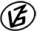 Tapasztalataidat, élményeidet őrömmel fogadjuk! 
(Fotó és videó anyagokat is várunk.)